С днем 8 Марта! С праздником весенним! Льется пусть повсюду Звонкое веселье! Пусть сияет солнце! Пусть уйдут морозы! Пусть прогонит зиму Веточка мимозы!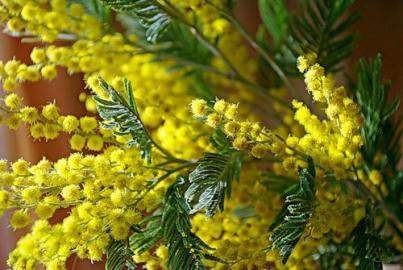 